Họ, tên thí sinh: ……………………………………………….Số báo danh: ………………………………………………….. Câu 2. Tập nghiệm của bất phương trình   là	A.        	B. .            	C.	D.	  Câu 3. Khẳng định nào sau đây là đúng?	A.	B. 		C. 	D. Câu 5. Cho hình chóp  có đáy là tam giác vuông, cạnh huyền  Hình chiếu vuông góc của  lên mặt trùng với trung điểm  Biết  Số đo của góc giữa  và mặt phẳng  bằng	A.	B. 	C.	D. Câu 6. Cho hàm số  Chọn khẳng định đúng:	A. Hàm số đồng biến trên R.	B. Hàm số đồng biến trên khoảng  	C. Hàm số nghịch biến trên khoảng 	D. Hàm số nghịch biến trên R Câu 7. Nghiệm của phương trình  là 	A.	B.	C.		D.		 Câu 8. Cho khối lăng trụ tam giác . Biết thể tích khối chóp  bằng 12, thể tích khối lăng trụ đã cho bằng	A.	B.	C.	D.	 Câu 9. Thể tích của khối trụ có chiều cao bằng  và bán kính đáy bằng  là	A.	B.	C.	D. Câu 10. Đặt  Khi đó   bằng	A.	B.	C.	D.  		 Câu 11. Cho hình chóp  có đáy  là hình vuông cạnh  Cạnh bên  và vuông góc với đáy  Diện tích mặt cầu ngoại tiếp hình chóp bằng	A.	B. 	C.  	D. Câu 12. Nếu hàm số  đồng biến trên khoảng  thì hàm số  đồng biến trên khoảng nào trong các khoảng sau đây?	A.	B.	C.	D. Câu 13. Cho hàm số  có đạo hàm  với mọi x ∈R. Hàm số  có bao nhiêu điểm cực đại?	A.	B.	C.	D. Câu 14. Cho hình nón có độ dài đường sinh  bán kính đáy . Diện tích xung quanh của hình nón đã cho bằng	A.	B.	C.	D. Câu 15. Cho cấp số nhân  có  công bội  Hỏi  bằng bao nhiêu?	A.	B.	C.	D. Câu 16. Cho hàm số  có đồ thị  Hệ số góc của tiếp tuyến của  tại điểm có hoành độ bằng  là	A.	B. 	C. 	D. Câu 17. Đạo hàm của hàm số  là 	A.	B.	C.	D. Câu 18. Xét  là các số thực dương thỏa mãn  Khẳng định nào sau đây là đúng?	A.	B.	C..	D. Câu 19. Tập xác định của hàm số  là R	B.	C.	D. R \{2}  Câu 22. Cho hàm số  có bảng biến thiên như sau: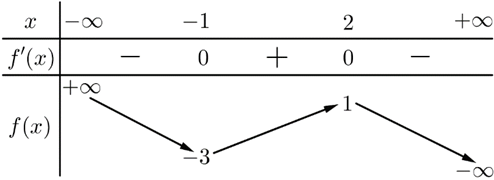 Hàm số đã cho đạt cực tiểu tại điểm	A. 	B. 	C.	D. 	 Câu 23. Thể tích của khối cầu có bán kính  bằng	A. 	B. 	C. 		D. 	 Câu 24. Biết  Khi đó  bằng	A.	B.	C.	D.  Câu 25. Cho hàm số  có  Đặt  giá trị  bằng	A.	B.	C.	D. Câu 27. Tổng giá trị lớn nhất và giá trị nhỏ nhất của hàm số  trên đoạn  bằng	A.  	B.	C. 		D.  Câu 28. Trên khoảng  phương trình  có bao nhiêu nghiệm?	A.	B.	C.	D.  Câu 29. Đồ thị hàm số  có bao nhiêu đường tiệm cận đứng?	A. 	B.	C. 	D.  Câu 30. Biết  với   là các số nguyên. Khẳng định nào dưới đây đúng?	A.	B. 	C. 	D. Câu 31. Tổng tất cả các nghiệm của phương trình  là  	A.	B.	C.	D. Câu 32. Có bao nhiêu số tự nhiên có  chữ số mà chỉ có chữ số đầu và chữ số cuối giống nhau?	A.	B.  	C.	D. Câu 33. Tìm hệ số của  trong khai triển , biết  là số nguyên dương thỏa mãn 	A.	B.  	C.	D. Câu 34. Năm 2022, một hãng công nghệ có 30 triệu người dùng phần mềm của họ. Hãng đặt kế hoạch, trong 3 năm tiếp theo, mỗi năm số lượng người dùng phần mềm tăng 8% so với năm trước và từ năm thứ 4 trở đi, số lượng người dùng sẽ tăng 5% so với năm trước. Theo kế hoạch đó, hỏi bắt đầu từ năm nào số lượng người dùng phần mềm của hãng sẽ vượt quá 50 triệu người?	A. Năm 2028. 	B. Năm 2029.	C. Năm 2030. 	D. Năm 2031. Câu 35. Cắt hình nón bởi một mặt phẳng đi qua trục ta được thiết diện là một tam giác vuông cân có cạnh huyền bằng . Thể tích của khối nón đó bằng	A. . 	B. .	C. .	D.. Câu 36. Diện tích của tam giác có ba đỉnh là ba điểm cực trị của đồ thị hàm số  bằng	A.	B.	C.	D.. Câu 37. Phương trình  có bao nhiêu nghiệm nguyên thuộc đoạn ?	A. 	B.  	C. 	D. Câu 38. Cho hàm số  có đạo hàm trên R và  với mọi  Số các giá trị nguyên  sao cho hàm số  có 11 điểm cực trị là 	A.	B.	C.	D. Câu 40. Cho hình chóp đều  có tất cả các cạnh bằng  Gọi  là góc giữa hai mặt phẳng  và  Mệnh đề nào sau đây đúng?	A.	B. 	C.	D.  Câu 41. Cho hình lăng trụ đứng  có đáy  là tam giác vuông cân tại  Gọi  là trung điểm  Khoảng cách giữa hai đường thẳng  và  bằng	A.	B.	C.		D. Câu 42. Cho hàm số  với  là tham số. Nếu  thì  bằng	A.	B.	C.	D. Câu 43. Cho hàm số  xác định trên R \} thỏa mãn   và  Giá trị của biểu thức  bằng	A.	B.	C.	D. Câu 44. Có bao nhiêu số nguyên dương  sao cho ứng với mỗi  có đúng hai số nguyên  thỏa mãn 	A.	B.   	C. 	D. Câu 45. Cho hình trụ có chiều cao bằng  Trên đường tròn đáy thứ nhất của hình trụ lấy hai điểm  trên đường tròn đáy thứ hai của hình trụ lấy hai điểm  sao cho  là hình vuông và mặt phẳng tạo với đáy của hình trụ góc  Thể tích khối trụ đã cho bằng	A.	B.	C.	D. Câu 46. Cho hình chóp  có đáy là tam giác vuông tại  và  . Hai mặt bên  và  lần lượt tạo với đáy các góc bằng  và  Thể tích của khối chóp đã cho bằng	A.  	B.  	C. 	D.  Câu 48. Kí hiệu  là tập tất cả số nguyên  sao cho phương trình  có nghiệm thuộc khoảng . Số phần tử của  là	A.	B.	C.	D. Câu 49. Xét tất cả các cặp số nguyên dương , ở đó  sao cho ứng với mỗi cặp số như vậy có đúng 50 số nguyên dương  thỏa mãn  Hỏi tổng nhỏ nhất bằng bao nhiêu?	A.	B.	C.	D. Câu 50. Cho hàm số  có bảng biến thiên như sau: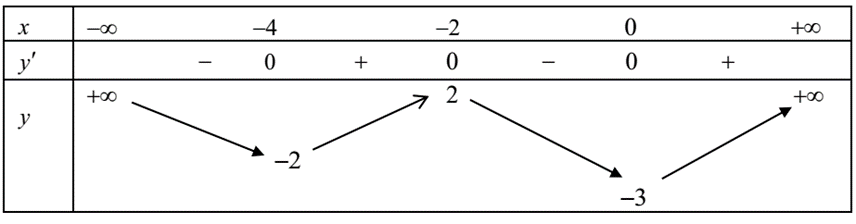  Có bao nhiêu giá trị nguyên  để phương trình  có ít nhất ba nghiệm dương phân biệt?	A..	B..	C..	D..----------------HẾT---------------ĐÁP ÁNLỜI GIẢI CHI TIẾTCâu 1: Ta có  nên đường thẳng y = 2 là tiệm cận ngang của đồ thị hàm số nên đường thẳng y = 5 là tiệm cận ngang của đồ thị hàm số nên đường thẳng x = -1 là tiệm cận đứng của đồ thị hàm số Vậy đồ thị có tổng số tiệm cận ngang và tiệm cận đứng là 3Đáp án: DCâu 2Ta có:      Tập nghiệm của bất phương trình  là (]Đáp án: BCâu 3Ta có: Đáp án: ACâu 4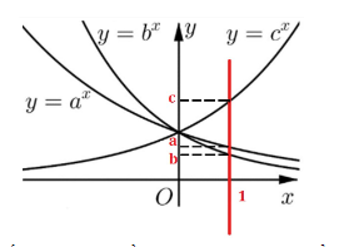 Đường thẳng x = 1 lần lượt cắt các đường đồ thị hàm mũ tại các điểm có tung độ chính là cơ số. Từ hình ảnh đồ thị ta suy ra c > a> bĐáp án: ACâu 5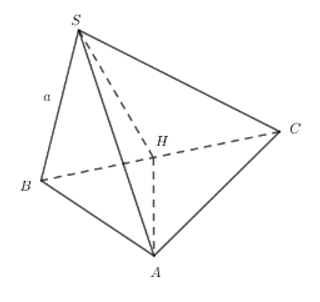 Ta có góc giữa SA và mặt phẳng (ABC) bằng Mà Trong tam giác vuông SHA, tan =   => Đáp án: BCâu 6Tập xác định D = R\{-1}Ta có  => , ∀x ∈ DSuy ra, hàm số y = đồng biến trên mỗi khoảng (-; -1), (-1; +)Đáp án: BCâu 7Ta có: Đáp án: CCâu 8Ta có: Đáp án: CCâu 9Thể tích của khối trụ Đáp án: CCâu 10Ta có: Đáp án: ACâu 11Ta có SA ⊥(ABCD) => SA⊥BC. Mà AB ⊥BC => BC⊥(SAB) => BC⊥SBChứng minh tương tự DC ⊥SD. Vậy  => mặt cầu ngoại tiếp hình chóp S.ABCD có đường kính SCNên diện tích mặt cầu ngoại tiếp hình chóp bằng Đáp án: BCâu 12Hàm số y = f(x) đồng biến trên khoảng (-1;2) => f’(x) > 0  x∈(-1;2)Xét hàm số y = f(x+2) => y’= f’(x+2)Ta có y’ > 0  f’(x+2)> 0  x +2 ∈(-1;2)  x ∈ (-3;0)Vậy hàm số y = f(x+2) đồng biến trên khoảng (-3;0)Đáp án: CCâu 13Ta có Khi đó   BBT: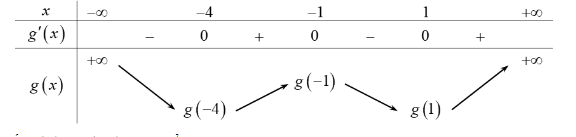 Hàm số g(x) = f(-x) có 1 điểm cực đạiĐáp án: CCâu 14Ta có Đáp án: BCâu 15Ta có Đáp án: BCâu 16Ta có  => hệ số góc của tiếp tuyến đồ thị (C) có hoành độ bằng -1 là y’(-1) = -4 + 6 = 2Đáp án: BCâu 17y = ln(3x +1) => Đáp án: ACâu 18Ta có         Đáp án: BCâu 19Hàm số xác định khi và chỉ khi x – 2 > 0  x > 2Suy ra tập xác định của hàm số là (2;+)Đáp án: CCâu 20Đáp án: BCâu 21Đồ thị hàm số đã cho là đồ thị hàm bậc bốn trùng phươngTừ đồ thị ta có  => a > 0. Đáp án: ACâu 22Từ BBT ta thấy y’ đổi dấu từ âm sang dương khi x qua -1 nên x = -1 là điểm cực tiểu của hàm số Đáp án: ACâu 23Ta có Đáp án: DCâu 24 Ta có Đáp án: ACâu 25Ta có Ta có Đáp án: ACâu 26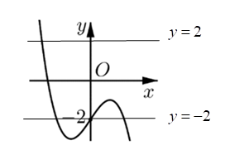 Phương trình   Dựa vào đồ thị, phương trình f(x) = 2 có một nghiệm thực, phương trình f(x) = -2 có 3 nghiệm thực phân biệt, tất cả các nghiệm trên đều khác nhau nên phương trình đã cho có 4 nghiệm thực phân biệtĐáp án: B Câu 27Ta có  ∀ x ∈[0;2]Suy ra f(x) nghịch biến trên khoảng (0;2)Đáp án: ACâu 28Biểu diễn cung x ∈ (0;) trên đường tròn lượng giác và vẽ đường thẳng y = , ta thấy phương trình sinx =  có 3 nghiệm trong (0; )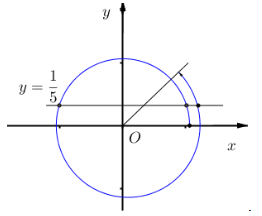 Đáp án: ACâu 29Tập xác định của hàm số D = [-]\{1}Có  nên đồ thị hàm số có 1 đường tiệm cận đứng x = 1Đáp án: BCâu 30Suy ra a = 2, b = 1 => a + 2b = 0Đáp án: A
Câu 31Phương trình         Vậy tổng các nghiệm là 3Đáp án: CCâu 32Giả sử số cần lập có dạng  (a≠0, b≠c≠d)Chọn a: có 9 cáchChọn các chữ số b, c, d: có  cáchVậy có tất cả 9.  = 4536 số thảo mãn bài toánĐáp án: ACâu 33Ta có:    30 – (n – 1)(n – 2) = 0 (do )Số hạng tổng quát trong khai triển  là: Số hạng chứa  ứng với số tự nhiên k thỏa mãn: 14 – 3k = 5  k = 3Vậy hệ số của  là: Đáp án: CCâu 34Số lượng người dùng phần mềm của công ty sau 3 năm Số lượng người dùng phần mềm của công ty sau n năm tiếp theo:Để người dùng vượt quá 50 triệu người thì   n > 5, n ∈N nên n = 6Suy ra cần ít nhất 3 + 6 = 9 năm2022 + 9 = 2031Đáp án: DCâu 35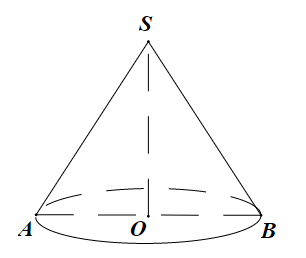 Ta có Đáp án: ACâu 36Ta có   Khi đó 3 điểm cực trị là A(0;3); B(1;2); C(-1;2)Khoảng cách từ A(0;3) đến BC: y = 2 là Do đó: Đáp án: CCâu 37Điều kiện x > 0; x≠1	Với điểu kiện trên ta có: Vậy phương trình  có 9 nghiệm nguyên thuộc đoạn [-10;10]Đáp án: ACâu 38Ta có: f’(x) = (x – 1)(x + 2) = 0  Ta có: y’ = 0   và y’ không xác định  Theo yêu cầu bài toán thì phương trình  và  phải có 9 nghiệm phân biệtKhảo sát hàm số  ta có được BBT: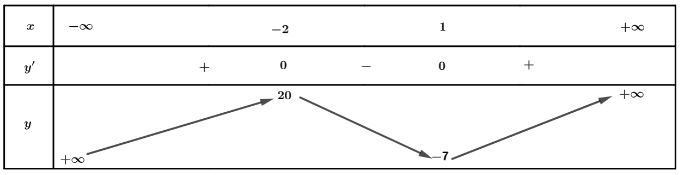 Dựa vào BBT:  có 9 nghiệm :   -6< m < 19Vậy có 24 giá trị nguyên m thỏa mãnĐáp án: ACâu 39Ta có Phương trình g’(x) = 0      Lập bảng xét dấu đạo hàm của hàm số g(x)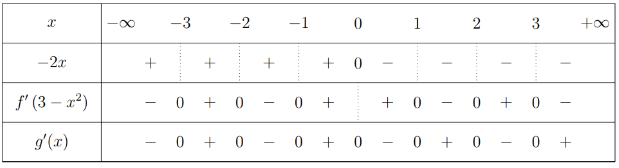 Dựa vào bảng xét dấu dạo hàm, ta thấy hàm số g(x) nghịch biến trên khoảng (2;3)Đáp án: BCâu 40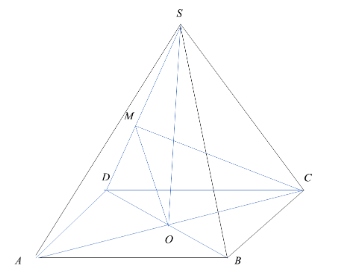 Ta có Do đó kẻ OM ⊥SD => SD ⊥(MOC) => Vì AC⊥ (SBD) => AC ⊥ OM  => Tam giác MOC vuông tại OSB = SD = a; BD = => Tam giác SBD vuông cân tại SSuy ra M là trung điểm của SD => OM = Đáp án: BCâu 41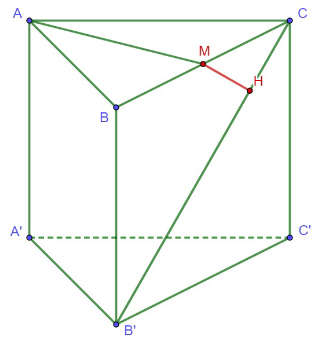 Hạ MH ⊥ B’C. Ta có:  => AM ⊥ (BCC’B’)  AM ⊥ MHNên:  => d(AM,B’C) = MHCó: Tam giác ABC vuông cân tại A nên AM = CM = Và: CB’ = Do tam giác CMH đồng dạng tam giác CB’B nên : Vậy d(AM,B’C) = Đáp án: ACâu 42TXĐ: D = R,   12a – 4(a + 2) = 0   a= 1Suy ra ; f’(x) = 0  x =  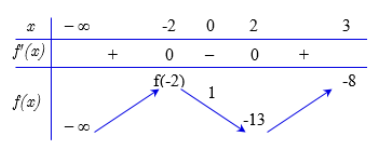 Vậy với a = 1 thì hàm số đạt và khi đó Đáp án: BCâu 43Suy ra Do đó f(-1) + f(4) = ln3 + 1 + ln7 + 3 = 4 + ln21Đáp án: ACâu 44TH1    Để có đúng hai số nguyên b thỏa mãn thì    Có 128 – 63 + 1 = 66 số TH1    Để có đúng hai số nguyên b thỏa mãn thì      => a = 2Vậy có 67 số thỏa mãnĐáp án: ACâu 45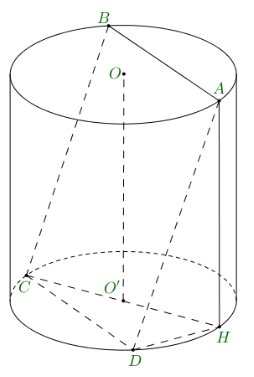 Giả sử tâm của đáy thứ nhất và đáy thứ hai của hình trụ lần lượt là O và O’Gọi H là hình chiếu của A trên đường tròn đấy thứ hai của hình trụTa có: CD ⊥AD, AH => CD ⊥ DH, tức là CH là đường kính đáy thứ hai của hình trụCD ⊥(ADH); (ADH) ∩(ABCD) = AD; (ADH) ∩(CDH) = DHtam giác ADH vuông cân tại H có AH = DH = OO’ = a, AD = AH = OO’ = 2a  CD = 2a => Vậy thể tích khối trụ bằng Đáp án:CCâu 46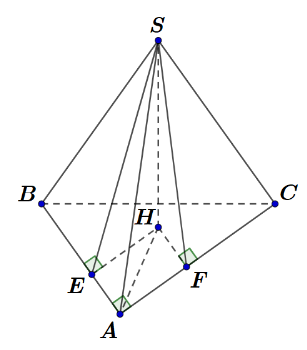 Gọi H là hình chiếu của S trên (ABC) => SH ⊥ (ABC). Kẻ HE ⊥ AB, E ∈AB và HF ⊥AC, F∈ ACTa có => Tam giác SHE vuông cân => EH = SHTa có => Tam giác SHF vuông nên HF = Mà tứ giác HEAF là hình chữ nhật Ta có tam giác SHA vuông tại H: Vậy Đáp án: BCâu 47Xét hàm số Ta có Với m = 10 thì hàm số g(x) là hàm hằng nên y = |g(x)| là hàm hằng => loại m = 10Với m 10, ta có g’(x) = 0  Do đó g(x) có hai điểm cực trị. Nên để hàm số y = |g(x)| có đúng 5 điểm cực trị thì phương trình g(x) = 0 có ba nghiệm phân biệt  mf(x) + 100 = 0 có ba nghiệm phân biệtVới m = 0, phương trình vô nghiệm nên loại m = 0Với m ≠ 0, phương trình mf(x) + 100 = 0  f(x) = Để f(x) =  có ba nghiệm  -2 <  < 2, mà m ∈ [0;2023] nên m > 50M ∈ {51; 52; …; 2023}Đáp án: BCâu 48 (1)Đểphương trình có nghiệm 3 + mx > 0 (do Khi đó, 3 + mx > 0  m >   m > -3 ( do 1 < x < 9)Xét hàm số f(x) = Đạo hàm f’(x) = ln3.(2x + m – 9)  – mĐạo hàm cấp hai: f’’(x) = ln3.2. +(ln3(2x + m – 9) >0Do đó f’(x) đồng biến trên R => f’(x) = 0 có nhiểu nhất 1 nghiệm => f(x) = 0 có nhiều nhất hai nghiệmMặt khác x = 0 là một ngiệm của phương trình (1) nên để phương trình này có nghiệm x ∈ (1;9) thì (1) phải có đúng một nghiệm x ∈ (1;9)f(1).f(9) <0  (Giải ra ta được m ∈ {-2;-1;1;…;9} có 11 giá trịĐáp án: ACâu 49Khi b = 1 => phương trình vô nghiệm => b  2Ta có |lna -ln x| < lnb  -lnb < ln a – ln x < ln b  lna – ln b < lnx< lna + lnb ln  < ln x < ln ab  Nhận xét: Nghiệm nguyên dương lớn nhất của bất phương trình là x = ab – 1 khi đó yêu cầu bài toán trở thành nghiệm nguyên dương bé nhất của bất phương trình là x = ab -50 hay Do  (1)  Khi đó Lại có Kết hợp với (1) =>  thử trực tiếp ta tìm được với b = 3; a = 19 thì a + b = 22 và là nhỏ nhất.Đáp án: DCâu 50Ta có   4f(u(x)) = m, với Đặt g(x) = 4f(u(x))Phương trình đã cho có ít nhất ba nghiệm dương phân biệt khi đồ thị hàm số y = g(x) trên khoảng (0;+) và đường thẳng y = m có ít nhất ba điểm chung phân biệt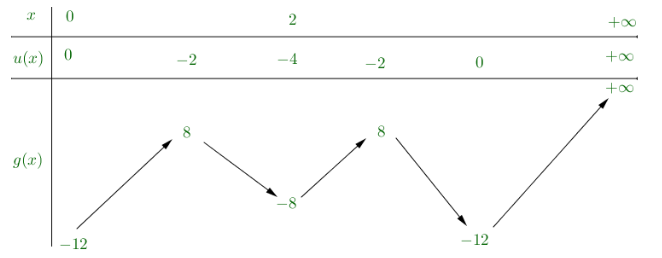 Vậy phương trình  có ít nhất ba nghiệm dương phân biệt khi -12 < m  8, mà m nguyên nên m = -11, -10, …, 8Đáp án: CBỘ GIÁO DỤC VÀ ĐÀO TẠOĐỀ THI THỬ(Đề thi có 05 trang)KÌ THI TỐT NGHIỆP TRUNG HỌC PHỔ THÔNG NĂM 2023Môn thi: TOÁNThời gian làm bài: 90 phút, không kể thời gian phát đềCâu 1. Cho hàm số  có đạo hàm trên R\{1} và có bảng biến thiên như hình bên. Tổng số tiệm cận ngang và tiệm cận đứng của đồ thị hàm số đã cho là	A.	B. 	         C.	D.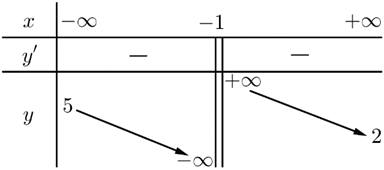 Câu 4. Cho  là các số thực dương khác  Hình vẽ bên là đồ thị của ba hàm số    Khẳng định nào sau đây là đúng?	A. 	B. 	           C. 	D. 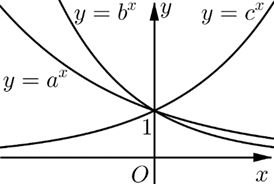 Câu 20. Hàm số nào trong các hàm số sau có bảng biến thiên như hình bên?	A.         B.         C.	D.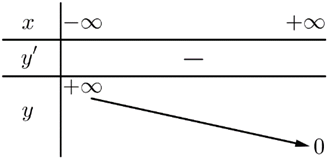 Câu 21. Hàm số nào dưới đây có đồ thị như đường cong trong hình bên?	A.            B.   	C.	D.Câu 21. Hàm số nào dưới đây có đồ thị như đường cong trong hình bên?	A.            B.   	C.	D.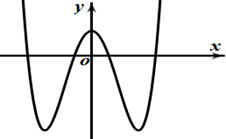 Câu 26. Cho hàm số bậc ba  có đồ thị như hình vẽ. Hỏi phương trình  có bao nhiêu nghiệm thực?	A.                            B. 	      C. 	D. 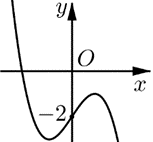 Câu 39. Cho hàm số  Đồ thị hàm số  như hình bên. Hỏi hàm số  nghịch biến trên khoảng nào trong các khoảng sau ?	A. B. 	           C. 	D. 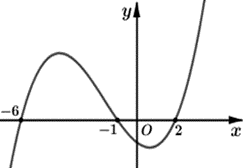 Câu 47. Cho hàm số bậc ba  có đồ thị là đường cong như hình vẽ bên. Có bao nhiêu giá trị nguyên của tham số  thuộc đoạn  để hàm số   có đúng 5 điểm cực trị?	A.               B. 	              C. 	D. 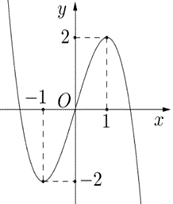 1D6B11B16B21A26B31C36C41A46B2B7C12C17A22A27A32A37A42B47B3A8C13C18B23D28A33C38A43A48A4A9C14B19C24A29B34D39B44A49D5B10A15B20B25A30A35A40B45C50C